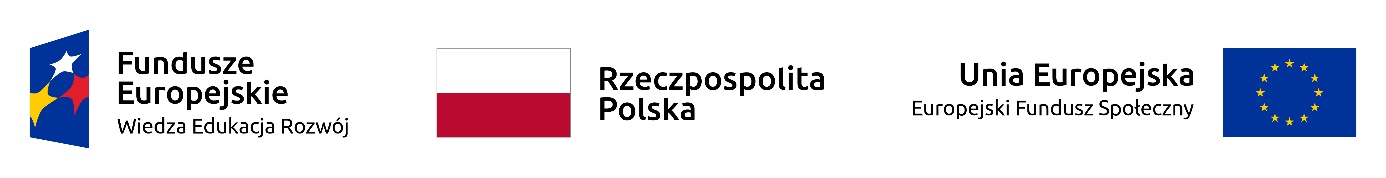 Załącznik nr 4 do ogłoszenia o zamówieniuOznaczenie  sprawy: ZP/732/U/20(pieczęć Wykonawcy)OŚWIADCZENIE O PRZYNALEŻNOŚCI DO GRUPY KAPITAŁOWEJPrzystępując do udziału w postępowaniu o udzielenie zamówienia publicznego 
na  Zapewnienie noclegów, wyżywienia i sal szkoleniowych podczas warsztatów organizowanych w ramach projektów: ”Przyszłość Wielkopolski w rękach Uniwersytetu im. Adama Mickiewicza w Poznaniu”  (POWR.03.01.00-00-T132/18) oraz „Uniwersytet im. Adama Mickiewicza w Poznaniu kuźnią wielkopolskich talentów” (POWR.03.01.00-00-T177/18).w imieniu ww. podmiotu oświadczam, że:nie należymy* / należymy* do tej samej grupy kapitałowej, w rozumieniu ustawy z dnia 16 lutego 2007 r. o ochronie konkurencji i konsumentów (Dz. U. z 2015 r., poz. 184, 1618 i 1634), razem z innym wykonawcą/wykonawcami, którzy złożyli oferty w niniejszym postępowaniu. *** niepotrzebne skreślić **W przypadku przynależności do tej samej grupy kapitałowej wykonawca może złożyć wraz z oświadczeniem dokumenty lub informacje potwierdzające, że powiązania z innym wykonawcą nie prowadzą do zakłócenia konkurencji w postępowaniu  ............................, dn. ....................			                                                       ………………………………………			                                                       Podpis upoważnionego przedstawiciela